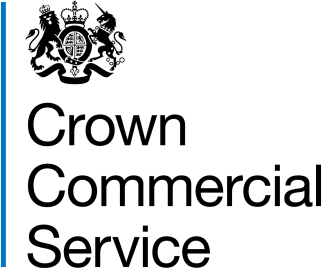 Contract Notice – Authorised Customer List This Framework Agreement (RM6145) will be available for use by UK public sector bodies described in this customer list (and any future successors to these organisations), which include Central Government Departments and their Arm's Length Bodies and Agencies, Devolved Governments, Non Departmental Public Bodies, NHS Bodies and Local Authorities. Additional Clients (“Buyers”) in the United Kingdom, and which fall into one or more of the following categories: 1. 	Any of the following Customers, and any of their successors: Ministerial government departments; Non ministerial government departments; Executive agencies of government and other subsidiary bodies Non-Departmental Public Bodies (NDPBs), including advisory NDPBs, executive NDPBs, and tribunal NDPBs; All non-Crown Status Government Companies wholly or partly owned by Central Government Departments and their subsidiaries. Assembly Sponsored Public Bodies (ASPBs); Police forces; Fire and rescue services; Ambulance services; Maritime and coastguard agency services; NHS bodies, including NHS Foundation Trusts and their owned subsidiaries; Educational bodies or establishments including state schools (nursery schools, primary schools, middle or high schools, secondary schools, special schools), academies, colleges, Pupil Referral Unit (PRU), further education colleges and universities; (l) 	Hospices; National Parks; Housing associations, including registered social landlords; (o) Third sector and charities; (p) Citizens advice bodies; Councils, including county councils, district councils, county borough councils, community councils, London borough councils, unitary councils, metropolitan councils, parish councils; Other Public Bodies and Public corporations and their subsidiary bodies sponsored by Central Government Departments which are not covered by named categories in this Attachment 1 Authorised Customer list; Public financial bodies or institutions; Public pension funds; Central banks; and Civil service bodies, including public sector buying organisations. All new bodies created which fall within the criteria of this Attachment 1) Authorised Customer list Those listed and maintained by the Government on their website at https://www.gov.uk/government/organisations or any replacement web-link. Those listed and maintained by the Office of National Statistics (ONS) at https://www.ons.gov.uk/economy/nationalaccounts/uksectoraccounts/datasets/publicsectorclassificatio nguide or any replacement web-link. Those set out in the definition of “Contracting Authority” in regulation 2(1) of the Public Contracts Regulations 2015 (PCR), namely: the State, regional or local authorities. This covers parliament, central government, regional government and local government; associations formed by one or more regional or local authorities; bodies governed by public law, as defined under regulation 2(1) of PCR, including any subsidiary and sponsoring department of such bodies. A body which operates in normal market conditions, aims to make a profit, and bears the losses resulting from the exercise of its activity shall not be considered as being a ‘body governed by public law’ since the needs in the general interest, that it has been set up to meet or been given the task of meeting, can be deemed to have an industrial or commercial character; associations formed by one or more bodies governed by public law, including any (applicable) joint venture or corporation; and central government authorities, as defined under regulation 2(1) of PCR, and listed in Schedule 1 PCR Central Government Departments, Local Government and Public Corporations that can be accessed at the Public Sector Classification Guide: https://www.ons.gov.uk/economy/nationalaccounts/uksectoraccounts/datasets/publicsectorclassificationgui de Local Authorities (England and Wales) https://www.gov.uk/find-local-council https://local-authority-eng.register.gov.uk/records NDPBs https://www.gov.uk/government/organisations National Parks Authorities http://www.nationalparks.gov.uk/ Educational Establishments in England and Wales, maintained by the Department for Children, Schools and Families including Schools, Universities and Colleges but not Independent Schools http://www.education.gov.uk/edubase/home.xhtml Police Forces in the United Kingdom https://www.police.uk/contact/force-websites/ Police Forces and Special Police Forces in the United Kingdom, and/or Police and Crime Commissioners (as defined by the Police Reform and Social Responsibility Act 2011) and/or the Police Authorities (as defined in the Police Act 1964, Police Act 1996, Serious Organised Crime and Police Act 2005, Police and Justice Act 2006, Police, Public Order and Criminal Justice (Scotland) Act 2006), and other relevant legislation for the constituent parts of the United Kingdom, for their respective rights and interests Fire and Rescue Services in the United Kingdom http://www.fireservice.co.uk/information/ukfrs http://www.nifrs.org/areas-districts/ http://www.firescotland.gov.uk/your-area.aspx NHS Bodies England http://www.nhs.uk/ServiceDirectories/Pages/AcuteTrustListing.aspx http://www.nhs.uk/ServiceDirectories/Pages/CCGListing.aspx http://www.nhs.uk/ServiceDirectories/Pages/MentalHealthTrustListing.aspx http://www.nhs.uk/ServiceDirectories/Pages/CareTrustListing.aspx http://www.nhs.uk/ServiceDirectories/Pages/AreaTeamListing.aspx http://www.nhs.uk/ServiceDirectories/Pages/SpecialHealthAuthorityListing.aspx http://www.nhs.uk/ServiceDirectories/Pages/OtherListing.aspx Hospices in the UK http://www.helpthehospices.org.uk/about-hospice-care/find-a-hospice/uk-hospice-and-palliative-care- services Registered Social Landlords (Housing Associations) https://www.gov.uk/government/publications/current-registered-providers-of-social-housing Third Sector and Charities in the United Kingdom http://www.charitycommission.gov.uk/find-charities/ http://www.oscr.org.uk/search-charity-register/ https://www.charitycommissionni.org.uk/ShowCharity/RegisterOfCharities/RegisterHomePage.aspx Any charities registered in the United Kingdom Citizens Advice in the United Kingdom http://www.citizensadvice.org.uk/index/getadvice.htm www.cas.org.uk http://www.citizensadvice.co.uk/ Other Post Office Ltd Post Office Manchester Airport Group Scottish Public Bodies The Framework Agreement will be available for use by any Scottish Public Sector Body: the Authority; Scottish Non-Departmental Public Bodies; offices in the Scottish Administration which are not ministerial offices; cross-border public authorities within the meaning of section 88(5) of the Scotland Act 1998; the Scotland Office; the Scottish Parliamentary Corporate Body; councils constituted under section 2 of the Local Government etc. (Scotland) Act 1994 (except where they are acting in their capacity as educational authority); Scottish joint fire boards or joint fire and rescue boards; Scottish joint police boards or any successor National Police or Fire Authority; Scottish National Park authorities, bodies registered as social landlords under the Housing (Scotland) Act 2001, Scottish health boards or special health boards, Student Loans Company Limited, Northern Lighthouse Board, further or higher education institutions being fundable bodies within the meaning of section 6 of the Further and Higher Education (Scotland) Act 2005 any public body established by or under the Scotland Act 1998 or any Act of the Scottish Parliament, any association of or formed by one or more of the foregoing, bodies financed wholly or mainly by one or more of the foregoing, bodies subject to management supervision by one or more of the foregoing and bodies more than half of the board of directors or members of which, or, in the case of a group of individuals, more than half of those individuals, being appointed by one or more of the foregoing. Scottish Government http://www.gov.scot Scottish Parliament http://www.scottish.parliament.uk/abouttheparliament/27110.aspx Scottish Local Authorities http://www.gov.scot/About/Government/councils http://www.scotland-excel.org.uk/home/Aboutus/Ourmembers/Associate-members.aspx Scottish Agencies, NDPBs http://www.gov.scot/Topics/Government/public-bodies/about/Bodies Scottish NHS Bodies http://www.gov.scot/Topics/Health/NHS-Workforce/NHS-Boards http://www.show.scot.nhs.uk/organisations/ Scottish Further and Higher Education Bodies http://www.universities-scotland.ac.uk/index.php?page=members http://www.collegesscotland.ac.uk/member-colleges.html http://www.sfc.ac.uk Scottish Police http://www.scotland.police.uk/your-community/ Scottish Housing Associations http://www.sfha.co.uk/component/option,com_membersdir/Itemid,149/view,membersdir/ The Scotland Office https://www.gov.uk/government/organisations/scotland-office Registered Social Landlords (Housing Associations) - Scotland https://www.scottishhousingregulator.gov.uk/ Scottish Primary Schools https://education.gov.scot/parentzone/ Scottish Secondary Schools https://education.gov.scot/parentzone/ Scottish Special Schools https://education.gov.scot/parentzone/ Welsh Public Bodies National Assembly for Wales, Welsh Assembly Government and Welsh Local Authorities, and all bodies covered by: http://www.assembly.wales/en/Pages/Home.aspx http://gov.wales NHS Wales http://www.wales.nhs.uk/ourservices/directory Housing Associations – Registered Social Landlords Wales http://gov.wales/topics/housing-and-regeneration/publications/registered-social-landlords-in- wales/?lang=en Universities in Wales http://www.uniswales.ac.uk/universities/ Colleges in Wales http://www.collegeswales.ac.uk/Find-a-College Schools in Wales (nursery, primary, middle, secondary, special, independent schools and pupil referral units) http://gov.wales/statistics-and-research/address-list-of-schools/?lang=en Northern Ireland Public Bodies Northern Ireland Government Departments http://www.northernireland.gov.uk/gov.htm Northern Ireland Public Sector Bodies and Local Authorities http://www.northernireland.gov.uk Schools in Northern Ireland https://www.nidirect.gov.uk/information-and-services/education-learning-and-skills Universities in Northern Ireland http://www.deni.gov.uk/links.htm#colleges Health and Social care in Northern Ireland http://www.hscni.net/ Northern Ireland Housing Associations https://www.nidirect.gov.uk/information-and-services/property-and-housing Police Service of Northern Ireland http://www.psni.police.uk/index.htm Any corporation established, or a group of individuals appointed to act together, for the specific purpose of meeting needs in the general interest, not having an industrial or commercial character, and financed wholly or mainly by another contracting authority listed in this document; subject to management supervision by another contracting authority listed above in this document; or more than half of the board of directors or members of which, or, in the case of a group of individuals, more than half of those individuals, are appointed by another contracting authority listed above in this document; an association of or formed by one or more of the Contracting Authorities listed above in this document. Entities which are not public sector bodies may also use the Framework Agreement if the Authority (“CCS”) is satisfied that: such entity is calling-off goods and services (e.g. deliverables) directly, solely and exclusively in order to satisfy contractual obligations to one or more public sector bodies, all of which are entitled to use the Framework Agreement on their own account; all goods to be called-off by it are to be used directly, solely and exclusively to provide energy at sites occupied by such public sector body(ies); and it will pass the benefit of the call-off contract to such public sector body(ies) directly, in full and on a purely “pass-through” basis. Accordingly there must be no mark-up, management fee, service charge or any similar cost solely in relation to the supply of energy imposed on the relevant public sector body(ies), who must be able to benefit from the terms of the Framework Agreement in a like manner and to the same extent as if using the Framework Agreement on its/their own account. 